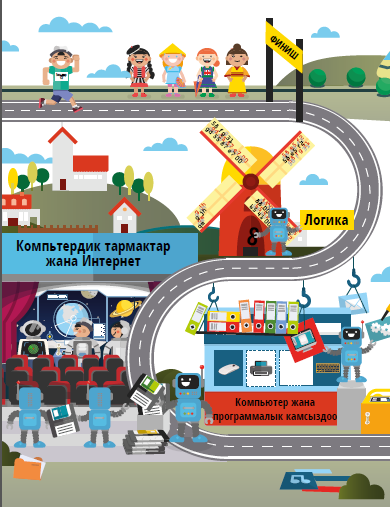 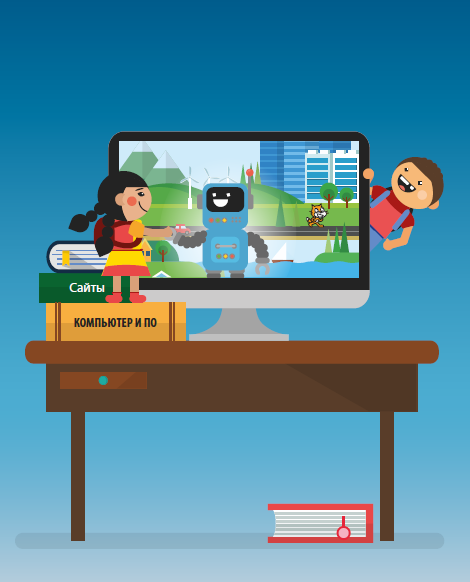 7-класс (34 саат)9-класс (34 саат)5-класс (34 саат)5-класс (34 саат)5-класс (34 саат)5-класс (34 саат)5-класс (34 саат)5-класс (34 саат)5-класс (34 саат)5-класс (34 саат)№ТемаТемасаатыөтүү мөөнөтүОкуучу эмнени билиш керек (билими)Окуучу эмнени жасай алыш керек, эмнеге үйрөнүшү керек (көндүмү)Анимац., слайд, видео-материал1-чейрек1-чейрек81КиришүүКиришүүИнформатика предмети деген эмне?1-бөл.Информатика жана маалымат(7 тема)Информатика жана маалымат(7 тема)Коопсуздук эрежелерин сактай билүүсүКомпьютерде жөнөкөй колдонуучу катары иштей алуусу.Маалыматтын тхрлөрүн ажырата билүүсүМаалыматтын өлчөө бирдиктерин.Маалыматтын эселик жана үлүштүк бирдиктерин бири-бирине айландыра алуусу1.1 Коопсуздук техникасыЭмнени билүү зарыл?Эмнелерге тыюу салынат?Авриялык кырдаалдагы коопсуздукДен ссолукка кантип зыян келтирбөө керек? Коопсуздук техникасыЭмнени билүү зарыл?Эмнелерге тыюу салынат?Авриялык кырдаалдагы коопсуздукДен ссолукка кантип зыян келтирбөө керек?1Техникалык коопсуздук эрежелеринДен соолукка кантип зыян келтирбөө керектигин.Коопсуздук эрежелерин сактай билүүсүКомпьютерде жөнөкөй колдонуучу катары иштей алуусу.Маалыматтын тхрлөрүн ажырата билүүсүМаалыматтын өлчөө бирдиктерин.Маалыматтын эселик жана үлүштүк бирдиктерин бири-бирине айландыра алуусу1.2Информатика жана маалымат. Информатика предмети эмнени үйрөтөт?Маалыматты берүү ыкмаларыТирүү жандыктардын сезүү органдарыИнформатика жана маалымат. Информатика предмети эмнени үйрөтөт?Маалыматты берүү ыкмаларыТирүү жандыктардын сезүү органдары1Информатика предметинин негизги маңызын.Маалыматтарды берүү ыкмаларынАдамдын сезүү органдарынКоопсуздук эрежелерин сактай билүүсүКомпьютерде жөнөкөй колдонуучу катары иштей алуусу.Маалыматтын тхрлөрүн ажырата билүүсүМаалыматтын өлчөө бирдиктерин.Маалыматтын эселик жана үлүштүк бирдиктерин бири-бирине айландыра алуусу1.3Бит жана байт. Бит жана байт деген эмне?Маалымат компьютерде кантип сакталат?Маалыматты өлчөө бирдиктериБит жана байт. Бит жана байт деген эмне?Маалымат компьютерде кантип сакталат?Маалыматты өлчөө бирдиктери1Маалыматты өлчөө бирдиктеринКомпьютерде маалымат кантип сакталаарынКоопсуздук эрежелерин сактай билүүсүКомпьютерде жөнөкөй колдонуучу катары иштей алуусу.Маалыматтын тхрлөрүн ажырата билүүсүМаалыматтын өлчөө бирдиктерин.Маалыматтын эселик жана үлүштүк бирдиктерин бири-бирине айландыра алуусу1.4Экилик эсептөө системасыЭкилик маалымат деген эмне?Маалыматтын түрлөрүн экилик код менен берүүЭкилик ЭСнан ондук ЭС на жана тескерисинче өткөрүү ыкмалары.Экилик эсептөө системасыЭкилик маалымат деген эмне?Маалыматтын түрлөрүн экилик код менен берүүЭкилик ЭСнан ондук ЭС на жана тескерисинче өткөрүү ыкмалары.2ЭС деген эмне экендигинЭкилик ЭС деген эмне экенинМаалыматтын экилик код менен берилишинСандарды экилик ЭС да жаза алышы керек.Экилик ЭС нан ондук ЭС на өткөрө алуусу1.5Логика жана ой жүгүртүүЛогика деген эмне?Логикалык айтымдар деген эмне?Логикалык мисалдарЛогика жана ой жүгүртүүЛогика деген эмне?Логикалык айтымдар деген эмне?Логикалык мисалдар1Логика д.э. экендигинЛогикалык айтым түшүнүгүнЖөнөкөй логикалык ойлорду ажырата билүүсү1-чТекшерүү ишиТекшерүү иши1Тесттик тапшырма, практикалык ишТесттик тапшырма, практикалык ишТесттик тапшырма, практикалык ишТесттик тапшырма, практикалык иш2-чейрек2-чейрек71.6Логикалык маселелерди чыгаруу ыкмалары1-Таблицалар ыкмасыЭйлер-Венндин диаграммасыДагы башка ыкмалар.Логикалык маселелерди чыгаруу ыкмалары1-Таблицалар ыкмасыЭйлер-Венндин диаграммасыДагы башка ыкмалар.2Логикалык маселелерди чыгаруу ыкмаларынТаблицалык ыкманыЭйлер_Венндин диаграммасы ыкмасын Модел түшүнүгүнМодель эмне үчүн түзүлө тургандыгынЖөнөкөй логикалык маселелерди аткара алууларыБерилген ыкмалар боюнча логикалык маселелерди чыгара алуулары. Жөнөкөй макеттерди моделдерди түзө алуусуМаалыматтык моделди түзө алуусу1.6Логикалык маселелерди чыгаруу ыкмалары1-Таблицалар ыкмасыЭйлер-Венндин диаграммасыДагы башка ыкмалар.Логикалык маселелерди чыгаруу ыкмалары1-Таблицалар ыкмасыЭйлер-Венндин диаграммасыДагы башка ыкмалар.2Логикалык маселелерди чыгаруу ыкмаларынТаблицалык ыкманыЭйлер_Венндин диаграммасы ыкмасын Модел түшүнүгүнМодель эмне үчүн түзүлө тургандыгынЖөнөкөй логикалык маселелерди аткара алууларыБерилген ыкмалар боюнча логикалык маселелерди чыгара алуулары. Жөнөкөй макеттерди моделдерди түзө алуусуМаалыматтык моделди түзө алуусу1.7Объекттердин моделдери жана моделдөөМодель деген эмне?Моделди эмне үчүн түзүшөт?Маалыматтык моделдер жана анын түрлөрү.Объекттердин моделдери жана моделдөөМодель деген эмне?Моделди эмне үчүн түзүшөт?Маалыматтык моделдер жана анын түрлөрү.1Логикалык маселелерди чыгаруу ыкмаларынТаблицалык ыкманыЭйлер_Венндин диаграммасы ыкмасын Модел түшүнүгүнМодель эмне үчүн түзүлө тургандыгынЖөнөкөй логикалык маселелерди аткара алууларыБерилген ыкмалар боюнча логикалык маселелерди чыгара алуулары. Жөнөкөй макеттерди моделдерди түзө алуусуМаалыматтык моделди түзө алуусу2-бөл.Компьютер жана программалык камсыздоо       (7 тема)Компьютер жана программалык камсыздоо       (7 тема)Компьютердин негизги функционалдык бөлүктөрүн ажырата билүүсүТүзүлүштөрдүн аттарын атап берүүлөрүТүзүлүштөрдүн негизги кызматтарын билүүлөрү2.1Электрондук эсептөө машиналарыКыскача тарыхыКомпьютердин функционалдык блокторуКомпьютердик системанын курамыКомпьютердин негизги түрлөрүЭлектрондук эсептөө машиналарыКыскача тарыхыКомпьютердин функционалдык блокторуКомпьютердик системанын курамыКомпьютердин негизги түрлөрү2ЭЭМ жөнүндө жалпы түүшүнүктөрүнүн болушуКомпьютердин түзүлүшүнКомпьютердин түрлөрүнКомпьютердин негизги функционалдык бөлүктөрүн ажырата билүүсүТүзүлүштөрдүн аттарын атап берүүлөрүТүзүлүштөрдүн негизги кызматтарын билүүлөрү2.2Компьютердин негизги түзүлүшүСистемалык биримдиктин түзүлүшүМаалыматты киргизүүчү түзүлүштөрМаалыматты чыгаруучу түзүлүштөр.Компьютердин негизги түзүлүшүСистемалык биримдиктин түзүлүшүМаалыматты киргизүүчү түзүлүштөрМаалыматты чыгаруучу түзүлүштөр.1Компьютердин негизги функционалдык бөлүктөрүн ажырата билүүсүТүзүлүштөрдүн аттарын атап берүүлөрүТүзүлүштөрдүн негизги кызматтарын билүүлөрүТекшерүү ишиТекшерүү иши1Тесттик тапшырма, практикалык ишТесттик тапшырма, практикалык ишТесттик тапшырма, практикалык ишТесттик тапшырма, практикалык иш3-чейрек3-чейрек102.3Клавиатура жана чычканКлавиатура жана курсор деген эмне?Клавиатуранын бөлүнүншүКлавишалардын кызматтарыЭлектрондук чычкандын кызматыКлавиатура жана чычканКлавиатура жана курсор деген эмне?Клавиатуранын бөлүнүншүКлавишалардын кызматтарыЭлектрондук чычкандын кызматы1Клавиатуранын түзүлүш схемасынФункционалдык клавишалардын кызматтарынЭлектрондук чычкандын кызматынОС деген эмне экенинОС тин негизги кызматын, түзүлүшүнФайл түшүнүгүнФайлдын түрлөрүн(форматын, кеңейтилишин)Клавиатура жана эл. чычкан менен иштөөнүФункционалдык кээ бир клавишаларды колдоно билүүнүОС ти башка программалык камсыздоодон ажырат билгендиФайлдарды кеңейтилиштери боюнча ажырата билгендиКайсы файл кайсы программага тиешелүү экендигин аныктоону2.4Операциялык система.ОС деген эмне?ОС тин функционалдык кызматтарыПопулярдуу ОС ларОперациялык система.ОС деген эмне?ОС тин функционалдык кызматтарыПопулярдуу ОС лар1Клавиатуранын түзүлүш схемасынФункционалдык клавишалардын кызматтарынЭлектрондук чычкандын кызматынОС деген эмне экенинОС тин негизги кызматын, түзүлүшүнФайл түшүнүгүнФайлдын түрлөрүн(форматын, кеңейтилишин)Клавиатура жана эл. чычкан менен иштөөнүФункционалдык кээ бир клавишаларды колдоно билүүнүОС ти башка программалык камсыздоодон ажырат билгендиФайлдарды кеңейтилиштери боюнча ажырата билгендиКайсы файл кайсы программага тиешелүү экендигин аныктоону2.5Файлдар.Файл деген эмне?Файлдын түрлөрү(кеңейтилиштери)Файлдын көлөмү жана касиеттери?Файлдар.Файл деген эмне?Файлдын түрлөрү(кеңейтилиштери)Файлдын көлөмү жана касиеттери?1Клавиатуранын түзүлүш схемасынФункционалдык клавишалардын кызматтарынЭлектрондук чычкандын кызматынОС деген эмне экенинОС тин негизги кызматын, түзүлүшүнФайл түшүнүгүнФайлдын түрлөрүн(форматын, кеңейтилишин)Клавиатура жана эл. чычкан менен иштөөнүФункционалдык кээ бир клавишаларды колдоно билүүнүОС ти башка программалык камсыздоодон ажырат билгендиФайлдарды кеңейтилиштери боюнча ажырата билгендиКайсы файл кайсы программага тиешелүү экендигин аныктоону2.6Жөнөкөй тексттик редактор(Блокнот)Текст деген эмне?Текст менен иштөөдө ыкчам баскычтарды колдонууАлмашуу буфери деген эмне?Жөнөкөй тексттик редактор(Блокнот)Текст деген эмне?Текст менен иштөөдө ыкчам баскычтарды колдонууАлмашуу буфери деген эмне?2Тексттик редактор түшүнүгүнТексттик редактордун инструменттеринин кызматынТексттик документ түшүнүгүнГрафикалык редактор түшүнүгүнГрафикалык редактордун инструменттеринин кызматынИнтернет түшүнүгүДомен, протокол түшүнүгүТексттик редактордо текстти киргизүү, редактирлөө, форматтоонуТексттик документти сактап, кайра аны ачуунуГрафикалык редактордо сүрөттөрдү жарата билүүсүГрафикалык редактордун инструменттердин функцияларын ажырата билүүсү.Интернетте маалымат издегендиДомендик аттары менен сайтты издегенди2.7Графикалык редактор (Paint)ГР дун мүмкүнчүлүктөрүИнтерфейсиАспаптар панелиСүрөттөрдү редакциялооГрафикалык редактор (Paint)ГР дун мүмкүнчүлүктөрүИнтерфейсиАспаптар панелиСүрөттөрдү редакциялоо3Тексттик редактор түшүнүгүнТексттик редактордун инструменттеринин кызматынТексттик документ түшүнүгүнГрафикалык редактор түшүнүгүнГрафикалык редактордун инструменттеринин кызматынИнтернет түшүнүгүДомен, протокол түшүнүгүТексттик редактордо текстти киргизүү, редактирлөө, форматтоонуТексттик документти сактап, кайра аны ачуунуГрафикалык редактордо сүрөттөрдү жарата билүүсүГрафикалык редактордун инструменттердин функцияларын ажырата билүүсү.Интернетте маалымат издегендиДомендик аттары менен сайтты издегенди3-бөлКомпьютердик тармактар жана интернет (3 тема)Компьютердик тармактар жана интернет (3 тема)Тексттик редактор түшүнүгүнТексттик редактордун инструменттеринин кызматынТексттик документ түшүнүгүнГрафикалык редактор түшүнүгүнГрафикалык редактордун инструменттеринин кызматынИнтернет түшүнүгүДомен, протокол түшүнүгүТексттик редактордо текстти киргизүү, редактирлөө, форматтоонуТексттик документти сактап, кайра аны ачуунуГрафикалык редактордо сүрөттөрдү жарата билүүсүГрафикалык редактордун инструменттердин функцияларын ажырата билүүсү.Интернетте маалымат издегендиДомендик аттары менен сайтты издегенди3.1Компьютердик тармактар жана интернет.Интернет деген эмне?Домендик ат деген эмне?Протокол деген эмне?Компьютердик тармактар жана интернет.Интернет деген эмне?Домендик ат деген эмне?Протокол деген эмне?1Тексттик редактор түшүнүгүнТексттик редактордун инструменттеринин кызматынТексттик документ түшүнүгүнГрафикалык редактор түшүнүгүнГрафикалык редактордун инструменттеринин кызматынИнтернет түшүнүгүДомен, протокол түшүнүгүТексттик редактордо текстти киргизүү, редактирлөө, форматтоонуТексттик документти сактап, кайра аны ачуунуГрафикалык редактордо сүрөттөрдү жарата билүүсүГрафикалык редактордун инструменттердин функцияларын ажырата билүүсү.Интернетте маалымат издегендиДомендик аттары менен сайтты издегендиТекшерүү ишиТекшерүү иши1Тесттик тапшырма, практикалык ишТесттик тапшырма, практикалык ишТесттик тапшырма, практикалык ишТесттик тапшырма, практикалык иш4-чейрек4-чейрек73.2.Сайттар жана социалдык тармактарСайт деген эмне?Браузер деген эмне?Кандай социалдык тармактар бар.Эмнелерди билүү зарыл. Издөө системалары.Энциклопедиялар.Кандай издөө системалары бар?Электрондук китепканаларЭлектрондук ресурстарСайттар жана социалдык тармактарСайт деген эмне?Браузер деген эмне?Кандай социалдык тармактар бар.Эмнелерди билүү зарыл. Издөө системалары.Энциклопедиялар.Кандай издөө системалары бар?Электрондук китепканаларЭлектрондук ресурстар1Сайт түшүнүгүнБраузер түшүнүгүнСоциалдык тармактар түшүнүгүнИздөө энциклопедияларынАлгоритм түшүнүгүнАлгоритмдин касиеттерин Алгоритмди касиеттерине жараша ажырата билүүнүАлгоритмдин түрлөрүнАлгоритмди берүү жолдорунСоциалдык тармактардагы эрежелерди билүүсүЭлектрондук энциклопедиялардан маалыматты тапкандыЭлектрондук ачык ресурстарды колдоно билүүнү.Алгоритмдин түрлөрүнө карата жөнөкөй алгоритмдерди түзө алуунуТурмуштагы ар кандай процесстерге алгоритм түзө билүүнү4-бөлПрограммалоо (2  тема)Программалоо (2  тема)Сайт түшүнүгүнБраузер түшүнүгүнСоциалдык тармактар түшүнүгүнИздөө энциклопедияларынАлгоритм түшүнүгүнАлгоритмдин касиеттерин Алгоритмди касиеттерине жараша ажырата билүүнүАлгоритмдин түрлөрүнАлгоритмди берүү жолдорунСоциалдык тармактардагы эрежелерди билүүсүЭлектрондук энциклопедиялардан маалыматты тапкандыЭлектрондук ачык ресурстарды колдоно билүүнү.Алгоритмдин түрлөрүнө карата жөнөкөй алгоритмдерди түзө алуунуТурмуштагы ар кандай процесстерге алгоритм түзө билүүнү4.1.Алгоритм жана аткаруучунун командалар системасы(АКС)Алгоритм деген эмнеАлгоритмдин касиеттериФормалдуу жана формалдуу эмес аткаруучу кимдер?Алгоритмге мисалдарАлгоритм жана аткаруучунун командалар системасы(АКС)Алгоритм деген эмнеАлгоритмдин касиеттериФормалдуу жана формалдуу эмес аткаруучу кимдер?Алгоритмге мисалдар2Сайт түшүнүгүнБраузер түшүнүгүнСоциалдык тармактар түшүнүгүнИздөө энциклопедияларынАлгоритм түшүнүгүнАлгоритмдин касиеттерин Алгоритмди касиеттерине жараша ажырата билүүнүАлгоритмдин түрлөрүнАлгоритмди берүү жолдорунСоциалдык тармактардагы эрежелерди билүүсүЭлектрондук энциклопедиялардан маалыматты тапкандыЭлектрондук ачык ресурстарды колдоно билүүнү.Алгоритмдин түрлөрүнө карата жөнөкөй алгоритмдерди түзө алуунуТурмуштагы ар кандай процесстерге алгоритм түзө билүүнү4.2.Базалык алгоритмдик конструкцияларЫрааттуулук (Сызыкту алгоритм)Тармактуулук (Шарттуу алгоритм)Кайталоо (Циклдик алгоритм)Базалык алгоритмдик конструкцияларЫрааттуулук (Сызыкту алгоритм)Тармактуулук (Шарттуу алгоритм)Кайталоо (Циклдик алгоритм)4Сайт түшүнүгүнБраузер түшүнүгүнСоциалдык тармактар түшүнүгүнИздөө энциклопедияларынАлгоритм түшүнүгүнАлгоритмдин касиеттерин Алгоритмди касиеттерине жараша ажырата билүүнүАлгоритмдин түрлөрүнАлгоритмди берүү жолдорунСоциалдык тармактардагы эрежелерди билүүсүЭлектрондук энциклопедиялардан маалыматты тапкандыЭлектрондук ачык ресурстарды колдоно билүүнү.Алгоритмдин түрлөрүнө карата жөнөкөй алгоритмдерди түзө алуунуТурмуштагы ар кандай процесстерге алгоритм түзө билүүнүТекшерүү ишиТекшерүү иши1Тесттик тапшырма, практикалык ишТесттик тапшырма, практикалык ишТесттик тапшырма, практикалык ишТесттик тапшырма, практикалык ишРезервРезерв2 саат6-класс (34 саат)6-класс (34 саат)6-класс (34 саат)6-класс (34 саат)6-класс (34 саат)6-класс (34 саат)6-класс (34 саат)6-класс (34 саат)№№Темасаатөтүү мөөнөтүОкуучу эмнени билиш керек (билими)Окуучу эмнени жасай алыш керек, эмнеге үйрөнүшү керек (көндүмү)Анимац., слайд, видео-материал1-чейрек8Киришүү1-бөл.1-бөл.Информатика жана маалыматЭргономика түшүнүгүРесурсту кантип үнөмдөө керектигинЭС деген эмне  экендигинЭС ларынын түрлөрүнЭС нын тарыхынРесурсту үнөмдөөгө үйрөнүүлөрүРесурстарды туура пайдаланууга үйрөнүүлөрү.ЭС бири-биринен ажырата алууларыСандарды ар каайсы элдердин ЭС да жаза алуулары1.11.1Эргономика, ресурсту үнөмдөө.Эргономика деген эмне?Ресурсту үнөмдөө деген эмне?Ресурстарды кантип үнөмдөйбүз?1Эргономика түшүнүгүРесурсту кантип үнөмдөө керектигинЭС деген эмне  экендигинЭС ларынын түрлөрүнЭС нын тарыхынРесурсту үнөмдөөгө үйрөнүүлөрүРесурстарды туура пайдаланууга үйрөнүүлөрү.ЭС бири-биринен ажырата алууларыСандарды ар каайсы элдердин ЭС да жаза алуулары1.2 1.2 Сандардын пайда болуу тарыхыУнардык сиситемаЕгипеттик системаАлфавиттик системаВавилондук системаРимдик системаАраб жана индия системасы2Эргономика түшүнүгүРесурсту кантип үнөмдөө керектигинЭС деген эмне  экендигинЭС ларынын түрлөрүнЭС нын тарыхынРесурсту үнөмдөөгө үйрөнүүлөрүРесурстарды туура пайдаланууга үйрөнүүлөрү.ЭС бири-биринен ажырата алууларыСандарды ар каайсы элдердин ЭС да жаза алуулары1.31.3Эсептөө системасынын түрлөрүЭсептөө системасы деген эмне?Позициялык эсептөө системасыПозициялык эмес ЭС1ЭС  түрлөрү боюнча ажырата алуулары1.41.4Эсептөө системалары:Экилик эсептөө системасыСегиздик эсептөө системасыОн алтылык эсептөө системасы1Экили ЭССегиздик ЭСОн алтылык ЭС да сандарды жаза алууларыСандарды бир ЭС нан башкаларына которо алууларыОндуктан башка системаларга жана тескерисинче башка ЭС нан ондук ЭС на которо алуулары1.51.5Сандарды эсептөө системаларында которуу алгоритмдериЭкиликтен сегиздик системага которууЭкиликтен он алтылык системага которууБашка системалардан ондук системага которуу.2Экили ЭССегиздик ЭСОн алтылык ЭС да сандарды жаза алууларыСандарды бир ЭС нан башкаларына которо алууларыОндуктан башка системаларга жана тескерисинче башка ЭС нан ондук ЭС на которо алууларыТекшерүү иши1Тесттик тапшырма, практикалык ишТесттик тапшырма, практикалык ишТесттик тапшырма, практикалык ишТесттик тапшырма, практикалык иш2-чейрек7 саат1.61.6Арифметикалыык амалдарЭкилик арифметикаСегиздик арифметикаОн алтылык арифметика2ЭС да амалдарды аткарылыш тартиптериныкмаларыналгоритмдерин билүүлөрүКод жана коддоо түшүнүктөрүнСандык маалыматты коддоонун ыкмаларынЭС да амалдарды(кошуу, кемитүү) аткара алууларыӨздөрү код түзө алууларыМаалыматтарды кодго айландыруунун  үйрөнүүлөрү1.71.7Коддоо жана декоддооКод деген эмне?Текстти кодго айландырууМорзе алиппесиСандык маалыматты коддооКоддоонун графикалык ыкмасы2ЭС да амалдарды аткарылыш тартиптериныкмаларыналгоритмдерин билүүлөрүКод жана коддоо түшүнүктөрүнСандык маалыматты коддоонун ыкмаларынЭС да амалдарды(кошуу, кемитүү) аткара алууларыӨздөрү код түзө алууларыМаалыматтарды кодго айландыруунун  үйрөнүүлөрү1.81.8Моделдер жана моделдөөЭмнени моделдөөгө болот?Моделдөө этаптарыДиаграммалар2Мроделдөөнүн этаптарынОбъектинин же кырдаалды моделдей алууларыТекшерүү иши1Тесттик тапшырма, практикалык ишТесттик тапшырма, практикалык ишТесттик тапшырма, практикалык ишТесттик тапшырма, практикалык иш3-чейрек101.91.9Компьютердин логикасыЛогикалык айтым деген эмне?Жөнөкөй логикалык айтымКурама логикалык айтымЛогикалык байланышЛогикалык көбөйтүүЛогикалык кошууЛогикалык тануу2Логикалык айтым түшүнүктөрүЛогиканын мыйзамдарынОС нын функцияларынСистемалык утилиталардыФайлдык маска түшүнүгүФайлдар менен иштөөдөгү командалардыБулуттук технология түшүнүктөпрү мененЖашоо –турмуштагы ар кандай кырдаалдарга логиканын мыйзамдарын колдоно алууларыОС нын интерфейсинде оңой иштей алууларыФайлды издөөнү, өчүрүүнү, сактоону, кара атоону ж.б. билүүлөрүБулуттук сактоочуларды колдоно алулары2-бөл.2-бөл.Программалык камсыздооЛогикалык айтым түшүнүктөрүЛогиканын мыйзамдарынОС нын функцияларынСистемалык утилиталардыФайлдык маска түшүнүгүФайлдар менен иштөөдөгү командалардыБулуттук технология түшүнүктөпрү мененЖашоо –турмуштагы ар кандай кырдаалдарга логиканын мыйзамдарын колдоно алууларыОС нын интерфейсинде оңой иштей алууларыФайлды издөөнү, өчүрүүнү, сактоону, кара атоону ж.б. билүүлөрүБулуттук сактоочуларды колдоно алулары2.12.1Операциялык система, системалык утилиттерОС нын функцияларыОС нын курамыСистемалык утилиттер1Логикалык айтым түшүнүктөрүЛогиканын мыйзамдарынОС нын функцияларынСистемалык утилиталардыФайлдык маска түшүнүгүФайлдар менен иштөөдөгү командалардыБулуттук технология түшүнүктөпрү мененЖашоо –турмуштагы ар кандай кырдаалдарга логиканын мыйзамдарын колдоно алууларыОС нын интерфейсинде оңой иштей алууларыФайлды издөөнү, өчүрүүнү, сактоону, кара атоону ж.б. билүүлөрүБулуттук сактоочуларды колдоно алулары2.22.2Файлдык системаФайлдын маскаларыФайл менен иштөөдөгү командаларФайлды издөө жана сактооБулуттук технология деген эмне жана анын иштөө принциптери1Логикалык айтым түшүнүктөрүЛогиканын мыйзамдарынОС нын функцияларынСистемалык утилиталардыФайлдык маска түшүнүгүФайлдар менен иштөөдөгү командалардыБулуттук технология түшүнүктөпрү мененЖашоо –турмуштагы ар кандай кырдаалдарга логиканын мыйзамдарын колдоно алууларыОС нын интерфейсинде оңой иштей алууларыФайлды издөөнү, өчүрүүнү, сактоону, кара атоону ж.б. билүүлөрүБулуттук сактоочуларды колдоно алулары2.32.3Тексттик процессорТексттик редакторТексттик процессорТР менен ТП дун айырмасыТексттик документтин түзүмүТекстти калыпка келтирүү(форматтоо) жана редактирлөөТекстти визулдаштыруу( Сүрөт, диаграмма, тизме, колонтитул ж.б.)3Текст, абзац, кегль, пункт, начертаниеТексттик редакторлорТДти  түзүп жана аны редактирлегендиТекстти редактирлөө операцияларын жакшы билүүТекстти форматтоо көндүмдөрүнө ээ болуу керекСпиок, колонтитул, бир нече колонкадан турган текстти түзө алуусу керекАудио программаларВидео редакторлордуВидео, аудиофайлдардын типтеринГрафикалык редактордун инструменттер панелинТексттик процессорлордо иштей алуусуТексттик документтерди түзүп, аны сактап, редактирлей алуусуТексттик редакторлорду адырата билүүсүСТексттик процессордо сүрөт, сүема, ж.б. колдоно алууларыВидеоредактордо жөнөкөй видео монтаж жасай алуулары(тел. менен болсо да)GIMP графикалык редакторунда жөнөкөй сүрөттөрдү түзө алуусуСүрөттөрдү редактирлей алуулары2.32.3Тексттик процессорТексттик редакторТексттик процессорТР менен ТП дун айырмасыТексттик документтин түзүмүТекстти калыпка келтирүү(форматтоо) жана редактирлөөТекстти визулдаштыруу( Сүрөт, диаграмма, тизме, колонтитул ж.б.)3Текст, абзац, кегль, пункт, начертаниеТексттик редакторлорТДти  түзүп жана аны редактирлегендиТекстти редактирлөө операцияларын жакшы билүүТекстти форматтоо көндүмдөрүнө ээ болуу керекСпиок, колонтитул, бир нече колонкадан турган текстти түзө алуусу керекАудио программаларВидео редакторлордуВидео, аудиофайлдардын типтеринГрафикалык редактордун инструменттер панелинТексттик процессорлордо иштей алуусуТексттик документтерди түзүп, аны сактап, редактирлей алуусуТексттик редакторлорду адырата билүүсүСТексттик процессордо сүрөт, сүема, ж.б. колдоно алууларыВидеоредактордо жөнөкөй видео монтаж жасай алуулары(тел. менен болсо да)GIMP графикалык редакторунда жөнөкөй сүрөттөрдү түзө алуусуСүрөттөрдү редактирлей алуулары2.4.2.4.Үндү, видеону түзүү жана иштеп чыгууАудио жаздырууВидео жаздырууВидеоредакторВидеофайлдардын типтериПрактика. Видеоредактордо видео монтаждоо3Текст, абзац, кегль, пункт, начертаниеТексттик редакторлорТДти  түзүп жана аны редактирлегендиТекстти редактирлөө операцияларын жакшы билүүТекстти форматтоо көндүмдөрүнө ээ болуу керекСпиок, колонтитул, бир нече колонкадан турган текстти түзө алуусу керекАудио программаларВидео редакторлордуВидео, аудиофайлдардын типтеринГрафикалык редактордун инструменттер панелинТексттик процессорлордо иштей алуусуТексттик документтерди түзүп, аны сактап, редактирлей алуусуТексттик редакторлорду адырата билүүсүСТексттик процессордо сүрөт, сүема, ж.б. колдоно алууларыВидеоредактордо жөнөкөй видео монтаж жасай алуулары(тел. менен болсо да)GIMP графикалык редакторунда жөнөкөй сүрөттөрдү түзө алуусуСүрөттөрдү редактирлей алуулары2.3.2.3.GIMP графикалык редакторуИнтерфейсиИнструменттер панелиСүрөттөр менен иштөөФотоколлаж жасоо2Текст, абзац, кегль, пункт, начертаниеТексттик редакторлорТДти  түзүп жана аны редактирлегендиТекстти редактирлөө операцияларын жакшы билүүТекстти форматтоо көндүмдөрүнө ээ болуу керекСпиок, колонтитул, бир нече колонкадан турган текстти түзө алуусу керекАудио программаларВидео редакторлордуВидео, аудиофайлдардын типтеринГрафикалык редактордун инструменттер панелинТексттик процессорлордо иштей алуусуТексттик документтерди түзүп, аны сактап, редактирлей алуусуТексттик редакторлорду адырата билүүсүСТексттик процессордо сүрөт, сүема, ж.б. колдоно алууларыВидеоредактордо жөнөкөй видео монтаж жасай алуулары(тел. менен болсо да)GIMP графикалык редакторунда жөнөкөй сүрөттөрдү түзө алуусуСүрөттөрдү редактирлей алууларыТекшерүү иш1Тесттик тапшырма, практикалык ишТесттик тапшырма, практикалык ишТесттик тапшырма, практикалык ишТесттик тапшырма, практикалык иш4-чейрек73-бөл.3-бөл.Тармактык технологиялар3.13.1HTML тилиТегдер түшүнүгүВеб баракча түзүүчү каражаттарЖөнөкөй тексттик редактордо веб баракты түзүү алгоритмиВеб документтин структурасы2Тег түшүнүгүВеб документтин структурасынВирустар жөнүндө түшүнүктөрдүАнтивирустук программалар түшүнүктөрүАлардын кызматтарынТегдердин жардамында жөнөкөй веб барактарды түзө алууларыБлокнот редакторун колдоно алууларыАнтивирустук программалар менен ишегенди билүүлөрү3.23.2Интернет тармагындагы коопсуздуктар.Вирустардын түрлөрүантивирустук программаларОнлайн окутуу сервистериcode.orggsflernfree.orgbilimbulagy.kg1Тег түшүнүгүВеб документтин структурасынВирустар жөнүндө түшүнүктөрдүАнтивирустук программалар түшүнүктөрүАлардын кызматтарынТегдердин жардамында жөнөкөй веб барактарды түзө алууларыБлокнот редакторун колдоно алууларыАнтивирустук программалар менен ишегенди билүүлөрү4-бөл.4-бөл.ПрограммалооТег түшүнүгүВеб документтин структурасынВирустар жөнүндө түшүнүктөрдүАнтивирустук программалар түшүнүктөрүАлардын кызматтарынТегдердин жардамында жөнөкөй веб барактарды түзө алууларыБлокнот редакторун колдоно алууларыАнтивирустук программалар менен ишегенди билүүлөрү4.14.1Программа жана программалоо тилдериАлгоритмдин программадан айырмасы.Популярдуу программалоо тилдериОюн формасында программалоо тилдерин үйрөнүү1Алгоритм жана алгоритмдин түрлөрүн билүүАлгоритмдин касиеттерин билүүАлгоритмдин түрлөрү боюнча кырдаалдарды алгоритмдештирүүнү билүү4.24.2Scrath тилинде программалоонун негиздери.Программанын интерфейси менен таанышууКомандалар блокторуСпрайт деген эмне?Шартты кошууЦиклди камтууФондорду которууМультфилм түзүү3Программанын инструменттерин билүүТерзелердин кызматтарын билүүКомандаларды билүүScrath программалоо тилинде кызыктуу долбоорлорду түзгөндү билүүлөрүТекшерүү иш1Тесттик тапшырма, практикалык ишТесттик тапшырма, практикалык ишТесттик тапшырма, практикалык ишТесттик тапшырма, практикалык ишРезерв1 саат.№ТемаТемаТемасаатыөтүү мөөнөтүОкуучу эмнени билиш керек (билими)Окуучу эмнени жасай алыш керек, эмнеге үйрөнүшү керек (көндүмү)Анимац., слайд, видео-материал1-чейрек1-чейрек1-чейрек81-бөлИнформатика жана маалыматИнформатика жана маалыматИнформатика жана маалымат6 саат1.1Компьютер адамдын жашоосундаКомпьютердин адамга тийгизген терс таасирлериТехнологиянын өсүшүнүн оң жактарыКомпьютерде иштөөдө ден соолукту сактоо үчүн эрежелерКомпьютер адамдын жашоосундаКомпьютердин адамга тийгизген терс таасирлериТехнологиянын өсүшүнүн оң жактарыКомпьютерде иштөөдө ден соолукту сактоо үчүн эрежелерКомпьютер адамдын жашоосундаКомпьютердин адамга тийгизген терс таасирлериТехнологиянын өсүшүнүн оң жактарыКомпьютерде иштөөдө ден соолукту сактоо үчүн эрежелер1Техникалык коопсуз. эрежелериИнформатика предмети эмнени Компьюерде иштөөдө ден соолукту сактоо эрежелериМаалыматтык процесстерди ажырата билүүКаалагандай тексттин көлөмүн аныктаганды билүүТекстти же  бир информациянын түрүн кайсы бир жол менен коддоону билүүКоддук таблицалардын түрлөрүн, алардын кызматтарын  билүү1.2Маалыматтык процесстер жана маалыматты сактооМаалыматтык процесстер деген эмне?Маалыматтын көлөмүн өлчөөМазмундук мамилеАлфавиттик мамилеМаалыматтык процесстер жана маалыматты сактооМаалыматтык процесстер деген эмне?Маалыматтын көлөмүн өлчөөМазмундук мамилеАлфавиттик мамилеМаалыматтык процесстер жана маалыматты сактооМаалыматтык процесстер деген эмне?Маалыматтын көлөмүн өлчөөМазмундук мамилеАлфавиттик мамиле2Маалыматтык процесс түшүнүгүн билүүМаалыматтык процесстерди ажырата билүүКаалагандай тексттин көлөмүн аныктаганды билүүТекстти же  бир информациянын түрүн кайсы бир жол менен коддоону билүүКоддук таблицалардын түрлөрүн, алардын кызматтарын  билүү1.3Тексттик маалыматты коддооТексттин стандарттык коддоолоруКоддук таблицаASCI таблицасыТексттик маалыматты коддооТексттин стандарттык коддоолоруКоддук таблицаASCI таблицасыТексттик маалыматты коддооТексттин стандарттык коддоолоруКоддук таблицаASCI таблицасы1Тексттик стандарттарКоддук таблицаларМаалыматтык процесстерди ажырата билүүКаалагандай тексттин көлөмүн аныктаганды билүүТекстти же  бир информациянын түрүн кайсы бир жол менен коддоону билүүКоддук таблицалардын түрлөрүн, алардын кызматтарын  билүү2-бөл.Компьютер жана программалык камсыздооКомпьютер жана программалык камсыздооКомпьютер жана программалык камсыздоо2.1Программалык камсыздоолордун түрлөрү жана курамыСистемалык ПККөп маселелүүлүкВиртуалдуу эс механизмиПрикладдык(колдонмо) ПКПрограммалык камсыздоолордун түрлөрү жана курамыСистемалык ПККөп маселелүүлүкВиртуалдуу эс механизмиПрикладдык(колдонмо) ПКПрограммалык камсыздоолордун түрлөрү жана курамыСистемалык ПККөп маселелүүлүкВиртуалдуу эс механизмиПрикладдык(колдонмо) ПК1Программа жана пр. Камсыздалыш жөнүндө түшүнүкПрикладдык пр-дын кызматыПрограммалоо инструментарийинин кызматыПрограммаларды класстарга бөлгөндүЖашоодогу айлана –чөйрөнүн мисалында программалоодогу процедуралык жана объекттик айырмачылыктарды түшүндүрүп берүү2.2Электрондук таблицалар.ИнтерфейсиМаалыматты киргизүүФильтрлерСорттооФормула киргизүүСалыштырма жана абсолюттуу даректөөДиаграмма түзүүЭлектрондук таблицалар.ИнтерфейсиМаалыматты киргизүүФильтрлерСорттооФормула киргизүүСалыштырма жана абсолюттуу даректөөДиаграмма түзүүЭлектрондук таблицалар.ИнтерфейсиМаалыматты киргизүүФильтрлерСорттооФормула киргизүүСалыштырма жана абсолюттуу даректөөДиаграмма түзүү3ЭТ түшүнүгүнЭТ нын инегизги объекттеринШилтеме, дарек  түшүнүгү, абсолюттук жана салыштырмалуу даректер.Функцияны, формуланы колдонуу жана көчүрүү, жазуу эрежелериДиаграмманын типтери жана анын составдык бөлүктөрүДаграммаларды түзүү жана редактирлөө технологиясыЭТ ларда маалыматты киргизүүнүФормула боюнча эсептөөнү Салыштырма жана абсолюттук даректөөлөрдүДиаграмма түзүүнүФильтр менен иштөөнү ж.б.Текшерүү ишиТекшерүү ишиТекшерүү иши12-чейрек82.32.32.3ПрезентацияларИнтерфейси менен таанышууСлайд түшүнүгүСлайддарга объекттерди жайгаштырууОбъекттерге анимация жүргүзүүСлайддарды форматтооПрезентацияны демонстрациялоо4Power Point программасынын кызматы ж-а функционалдык мүмкүнчүлүктөрүнPower Point пр-н объекттери жана мүмкүнчүлүктөрүPower Point пр-н настройкалоо технологиясыПрезентация түзүлө турган объекттердиПрограммалоо инструментарийинин кызматыPython тилиндеги жөнөкөй функцияларМаалыматты киргизүүчү жана чыгаруучу операторлорду билүүлөрүМаалыматтын типтеринСлайд түзгөндүСлайддын настройкасын өзгөрткөндүТекстке, сүрөткө анимация жасагандыПрезентацияга үн, клип койгондуКлиптин анимациясын өзгөрткөндүБашкаруучу баскычтарды түзгөндүБир нече слайддан турган презентацияны түзүүнүСлайдга ар кандай объекттерди жайгаштырууну.Python программасында программалоо2.32.32.3ПрезентацияларИнтерфейси менен таанышууСлайд түшүнүгүСлайддарга объекттерди жайгаштырууОбъекттерге анимация жүргүзүүСлайддарды форматтооПрезентацияны демонстрациялоо4Power Point программасынын кызматы ж-а функционалдык мүмкүнчүлүктөрүнPower Point пр-н объекттери жана мүмкүнчүлүктөрүPower Point пр-н настройкалоо технологиясыПрезентация түзүлө турган объекттердиПрограммалоо инструментарийинин кызматыPython тилиндеги жөнөкөй функцияларМаалыматты киргизүүчү жана чыгаруучу операторлорду билүүлөрүМаалыматтын типтеринСлайд түзгөндүСлайддын настройкасын өзгөрткөндүТекстке, сүрөткө анимация жасагандыПрезентацияга үн, клип койгондуКлиптин анимациясын өзгөрткөндүБашкаруучу баскычтарды түзгөндүБир нече слайддан турган презентацияны түзүүнүСлайдга ар кандай объекттерди жайгаштырууну.Python программасында программалоо3-бөл.3-бөл.3-бөл.ПрограммалооPower Point программасынын кызматы ж-а функционалдык мүмкүнчүлүктөрүнPower Point пр-н объекттери жана мүмкүнчүлүктөрүPower Point пр-н настройкалоо технологиясыПрезентация түзүлө турган объекттердиПрограммалоо инструментарийинин кызматыPython тилиндеги жөнөкөй функцияларМаалыматты киргизүүчү жана чыгаруучу операторлорду билүүлөрүМаалыматтын типтеринСлайд түзгөндүСлайддын настройкасын өзгөрткөндүТекстке, сүрөткө анимация жасагандыПрезентацияга үн, клип койгондуКлиптин анимациясын өзгөрткөндүБашкаруучу баскычтарды түзгөндүБир нече слайддан турган презентацияны түзүүнүСлайдга ар кандай объекттерди жайгаштырууну.Python программасында программалоо3.13.13.1Python программалоо тилиПрограмманын интерфейсиБиринчи программаны түзүп, аны сактоо кадамдарыPython тилиндеги жөнөкөй функцияларӨзгөрмөлөр деген эмне?Ыйгаруу операторуМаалыматты киргизүү жана чыгарууМаалыматтын типтерин өзгөртүп түзүү3Power Point программасынын кызматы ж-а функционалдык мүмкүнчүлүктөрүнPower Point пр-н объекттери жана мүмкүнчүлүктөрүPower Point пр-н настройкалоо технологиясыПрезентация түзүлө турган объекттердиПрограммалоо инструментарийинин кызматыPython тилиндеги жөнөкөй функцияларМаалыматты киргизүүчү жана чыгаруучу операторлорду билүүлөрүМаалыматтын типтеринСлайд түзгөндүСлайддын настройкасын өзгөрткөндүТекстке, сүрөткө анимация жасагандыПрезентацияга үн, клип койгондуКлиптин анимациясын өзгөрткөндүБашкаруучу баскычтарды түзгөндүБир нече слайддан турган презентацияны түзүүнүСлайдга ар кандай объекттерди жайгаштырууну.Python программасында программалооТекшерүү иши13-чейрек103.23.23.2Маалыматтын типтери жана алар менен болгон амалдарМаалыматтын типтериАрифметикалык туюнтмалар жана алар меен болгон амалдарКокустук сандарСтандарттык функциялар3Python программасында программалооPython программасында программалооPython программасында программалооPython программасында программалоо3.33.33.3Шарттуу операторлорif шарттуу лператорусалыштыруу операторлорудиалог программасын түзүү3Python программасында программалооPython программасында программалооPython программасында программалооPython программасында программалоо3.43.43.4while жана  for циклдериwhile циклиfor цикли3Python программасында программалооPython программасында программалооPython программасында программалооPython программасында программалооТекшерүү иши14-чейрек74-бөл.4-бөл.4-бөл.Компьютердик тармактарКоомдун өнүгүүсүндө Интернеттин ролу;Браузер программалар жана анын башкаруучу элементтерин билүү;Домен түшүнүгү жана Интернеттеги адрестердин келип чыгуу эрежеси;Интернеттен информация издөө;Электрондук почта түшүнүгү;Телеконференция уюштуруу.Компьютердик тармактын классификациясы жана алардын ар биринин аткарган кызматы;Байланыш  каналынын мүнөздөмөсү;Модем жана адаптер менеБраузерде иштөө;Тармакта адрестер менен иштөө;Белгилүү адрестер боюнча жана издөө системаларында  информация издөө;Электрондук почта түзө алуусуЭлектрондук почта аркылуу кат жөнөтүп, кайра ала алуусу, ар кандай файлдарды тиркеп жибере алуусу3.13.13.1Татаал издөө суроо-талаптары1Коомдун өнүгүүсүндө Интернеттин ролу;Браузер программалар жана анын башкаруучу элементтерин билүү;Домен түшүнүгү жана Интернеттеги адрестердин келип чыгуу эрежеси;Интернеттен информация издөө;Электрондук почта түшүнүгү;Телеконференция уюштуруу.Компьютердик тармактын классификациясы жана алардын ар биринин аткарган кызматы;Байланыш  каналынын мүнөздөмөсү;Модем жана адаптер менеБраузерде иштөө;Тармакта адрестер менен иштөө;Белгилүү адрестер боюнча жана издөө системаларында  информация издөө;Электрондук почта түзө алуусуЭлектрондук почта аркылуу кат жөнөтүп, кайра ала алуусу, ар кандай файлдарды тиркеп жибере алуусу3.23.23.2Сайт конструкторлоруСайт конструкторлору деген эмне?Wix-сайт түзүү үчүн платформаWix платформасында жөнөкөй сайт түзүү3Коомдун өнүгүүсүндө Интернеттин ролу;Браузер программалар жана анын башкаруучу элементтерин билүү;Домен түшүнүгү жана Интернеттеги адрестердин келип чыгуу эрежеси;Интернеттен информация издөө;Электрондук почта түшүнүгү;Телеконференция уюштуруу.Компьютердик тармактын классификациясы жана алардын ар биринин аткарган кызматы;Байланыш  каналынын мүнөздөмөсү;Модем жана адаптер менеБраузерде иштөө;Тармакта адрестер менен иштөө;Белгилүү адрестер боюнча жана издөө системаларында  информация издөө;Электрондук почта түзө алуусуЭлектрондук почта аркылуу кат жөнөтүп, кайра ала алуусу, ар кандай файлдарды тиркеп жибере алуусу3.33.33.3Электрондук почта жана булуттук сервистерЭлектрондук почтаGoogle сервистериGoogle дисктерGoogle календарьGoogle котормочуGoogle документтер3Коомдун өнүгүүсүндө Интернеттин ролу;Браузер программалар жана анын башкаруучу элементтерин билүү;Домен түшүнүгү жана Интернеттеги адрестердин келип чыгуу эрежеси;Интернеттен информация издөө;Электрондук почта түшүнүгү;Телеконференция уюштуруу.Компьютердик тармактын классификациясы жана алардын ар биринин аткарган кызматы;Байланыш  каналынын мүнөздөмөсү;Модем жана адаптер менеБраузерде иштөө;Тармакта адрестер менен иштөө;Белгилүү адрестер боюнча жана издөө системаларында  информация издөө;Электрондук почта түзө алуусуЭлектрондук почта аркылуу кат жөнөтүп, кайра ала алуусу, ар кандай файлдарды тиркеп жибере алуусу8-класс (68 саат)8-класс (68 саат)8-класс (68 саат)8-класс (68 саат)8-класс (68 саат)8-класс (68 саат)8-класс (68 саат)8-класс (68 саат)8-класс (68 саат)1-чейрек1-чейрек151-бөл.1-бөл.Информатика жана маалыматИнформатика жана маалымат8 саат1.11.1Логикалык туюнтмалар жана амалдарЖөнөкөй логикалык айтымТатаал логикалык айтымЛогикалык туюнтмаларНегизги логикалык амалдарЛогикалык амалдардын турмуштагы аналогдоруЛогикалык туюнтмалар жана амалдарЖөнөкөй логикалык айтымТатаал логикалык айтымЛогикалык туюнтмаларНегизги логикалык амалдарЛогикалык амалдардын турмуштагы аналогдору2Эсептөө системаларыЭкилик ЭССегиздик ЭСОн алтылык ЭСРимдик ЭСГректердин ЭСВавилондук ЭСЛогиканын мыйзамдарын билүүлөрүПК түрлөрүнЭркин ПК артыкчылыктарын жана кемчиликтеринМБ жана анын негизги элементтери жөнүндө түшүнүкинтерфейсинин структурасыМББСнын  инструменттеринин кызматы жана классификациясыМБ түзүүнүн жана редактирлөөнүн технологиясыМаалыматтарды группалоо, фильтрациялоо, издөө, алмаштыруу технологиясыФорманын түзүү технологиясынын кызматыОтчеттун кызматы жана аны түзүү технологиясыЭсептөө системаларын ажырата билүүсүБир эсептөө ситемасынан башкасына өтө алуусуАр кандай эсептөө системаларында эсептөөлөрдү жөргүзө алуусу.Логиканын мыйзамдарын жашоо турмушта колдоно билүүлөрүЭркин ПК компьютерге орното билүүлөрүМБ таблица түрүндө көргөзгөндүМБ ар кандай моделине мисал келтиргендиМБ нын структурасын түзгөндүФорманы түзгөндүМаалыматтарды киргизгендиМаалыматтарды сорттогондуФильтрдин жардамы менен берилиштерди бөлүп алгандыФормада кнопканы түзгөндүМБ боюнча отчетту түзгөндүМБнын талаасын форматтаганды1.2 1.2 Логиканын закондоруТеңдештик законуОрун алмаштыруу законуТоптоштуруу законуБөлүштүрүү законуКошумча закондорЛогиканын закондоруТеңдештик законуОрун алмаштыруу законуТоптоштуруу законуБөлүштүрүү законуКошумча закондор3Эсептөө системаларыЭкилик ЭССегиздик ЭСОн алтылык ЭСРимдик ЭСГректердин ЭСВавилондук ЭСЛогиканын мыйзамдарын билүүлөрүПК түрлөрүнЭркин ПК артыкчылыктарын жана кемчиликтеринМБ жана анын негизги элементтери жөнүндө түшүнүкинтерфейсинин структурасыМББСнын  инструменттеринин кызматы жана классификациясыМБ түзүүнүн жана редактирлөөнүн технологиясыМаалыматтарды группалоо, фильтрациялоо, издөө, алмаштыруу технологиясыФорманын түзүү технологиясынын кызматыОтчеттун кызматы жана аны түзүү технологиясыЭсептөө системаларын ажырата билүүсүБир эсептөө ситемасынан башкасына өтө алуусуАр кандай эсептөө системаларында эсептөөлөрдү жөргүзө алуусу.Логиканын мыйзамдарын жашоо турмушта колдоно билүүлөрүЭркин ПК компьютерге орното билүүлөрүМБ таблица түрүндө көргөзгөндүМБ ар кандай моделине мисал келтиргендиМБ нын структурасын түзгөндүФорманы түзгөндүМаалыматтарды киргизгендиМаалыматтарды сорттогондуФильтрдин жардамы менен берилиштерди бөлүп алгандыФормада кнопканы түзгөндүМБ боюнча отчетту түзгөндүМБнын талаасын форматтаганды1.31.3Логикалык амалдарды чыгарууЛогикалык амалдарды аткаруу тартибиЧындык таблицасын түзүүЛогикалык амалдарды чыгарууЛогикалык амалдарды аткаруу тартибиЧындык таблицасын түзүү3Эсептөө системаларыЭкилик ЭССегиздик ЭСОн алтылык ЭСРимдик ЭСГректердин ЭСВавилондук ЭСЛогиканын мыйзамдарын билүүлөрүПК түрлөрүнЭркин ПК артыкчылыктарын жана кемчиликтеринМБ жана анын негизги элементтери жөнүндө түшүнүкинтерфейсинин структурасыМББСнын  инструменттеринин кызматы жана классификациясыМБ түзүүнүн жана редактирлөөнүн технологиясыМаалыматтарды группалоо, фильтрациялоо, издөө, алмаштыруу технологиясыФорманын түзүү технологиясынын кызматыОтчеттун кызматы жана аны түзүү технологиясыЭсептөө системаларын ажырата билүүсүБир эсептөө ситемасынан башкасына өтө алуусуАр кандай эсептөө системаларында эсептөөлөрдү жөргүзө алуусу.Логиканын мыйзамдарын жашоо турмушта колдоно билүүлөрүЭркин ПК компьютерге орното билүүлөрүМБ таблица түрүндө көргөзгөндүМБ ар кандай моделине мисал келтиргендиМБ нын структурасын түзгөндүФорманы түзгөндүМаалыматтарды киргизгендиМаалыматтарды сорттогондуФильтрдин жардамы менен берилиштерди бөлүп алгандыФормада кнопканы түзгөндүМБ боюнча отчетту түзгөндүМБнын талаасын форматтаганды2-бөл.2-бөл.Компьютер жана программалык камсыздоо (ПК)Компьютер жана программалык камсыздоо (ПК)6 саатЭсептөө системаларыЭкилик ЭССегиздик ЭСОн алтылык ЭСРимдик ЭСГректердин ЭСВавилондук ЭСЛогиканын мыйзамдарын билүүлөрүПК түрлөрүнЭркин ПК артыкчылыктарын жана кемчиликтеринМБ жана анын негизги элементтери жөнүндө түшүнүкинтерфейсинин структурасыМББСнын  инструменттеринин кызматы жана классификациясыМБ түзүүнүн жана редактирлөөнүн технологиясыМаалыматтарды группалоо, фильтрациялоо, издөө, алмаштыруу технологиясыФорманын түзүү технологиясынын кызматыОтчеттун кызматы жана аны түзүү технологиясыЭсептөө системаларын ажырата билүүсүБир эсептөө ситемасынан башкасына өтө алуусуАр кандай эсептөө системаларында эсептөөлөрдү жөргүзө алуусу.Логиканын мыйзамдарын жашоо турмушта колдоно билүүлөрүЭркин ПК компьютерге орното билүүлөрүМБ таблица түрүндө көргөзгөндүМБ ар кандай моделине мисал келтиргендиМБ нын структурасын түзгөндүФорманы түзгөндүМаалыматтарды киргизгендиМаалыматтарды сорттогондуФильтрдин жардамы менен берилиштерди бөлүп алгандыФормада кнопканы түзгөндүМБ боюнча отчетту түзгөндүМБнын талаасын форматтаганды2.12.1Программалык камсыздоо жана лицензиянын түрлөрүЭркин ПКЭркин эмес(акылуу) ПКЭркин ПК тарыхыПрограммалык камсыздоо жана лицензиянын түрлөрүЭркин ПКЭркин эмес(акылуу) ПКЭркин ПК тарыхы1Эсептөө системаларыЭкилик ЭССегиздик ЭСОн алтылык ЭСРимдик ЭСГректердин ЭСВавилондук ЭСЛогиканын мыйзамдарын билүүлөрүПК түрлөрүнЭркин ПК артыкчылыктарын жана кемчиликтеринМБ жана анын негизги элементтери жөнүндө түшүнүкинтерфейсинин структурасыМББСнын  инструменттеринин кызматы жана классификациясыМБ түзүүнүн жана редактирлөөнүн технологиясыМаалыматтарды группалоо, фильтрациялоо, издөө, алмаштыруу технологиясыФорманын түзүү технологиясынын кызматыОтчеттун кызматы жана аны түзүү технологиясыЭсептөө системаларын ажырата билүүсүБир эсептөө ситемасынан башкасына өтө алуусуАр кандай эсептөө системаларында эсептөөлөрдү жөргүзө алуусу.Логиканын мыйзамдарын жашоо турмушта колдоно билүүлөрүЭркин ПК компьютерге орното билүүлөрүМБ таблица түрүндө көргөзгөндүМБ ар кандай моделине мисал келтиргендиМБ нын структурасын түзгөндүФорманы түзгөндүМаалыматтарды киргизгендиМаалыматтарды сорттогондуФильтрдин жардамы менен берилиштерди бөлүп алгандыФормада кнопканы түзгөндүМБ боюнча отчетту түзгөндүМБнын талаасын форматтаганды2.22.2Маалыматтар базасыМБ деген эмне?МБнын түрлөрүМББСМБ түзүүСуроо-талап түзүүОтчет түзүүФорма түзүүМаалыматтар базасыМБ деген эмне?МБнын түрлөрүМББСМБ түзүүСуроо-талап түзүүОтчет түзүүФорма түзүү5Эсептөө системаларыЭкилик ЭССегиздик ЭСОн алтылык ЭСРимдик ЭСГректердин ЭСВавилондук ЭСЛогиканын мыйзамдарын билүүлөрүПК түрлөрүнЭркин ПК артыкчылыктарын жана кемчиликтеринМБ жана анын негизги элементтери жөнүндө түшүнүкинтерфейсинин структурасыМББСнын  инструменттеринин кызматы жана классификациясыМБ түзүүнүн жана редактирлөөнүн технологиясыМаалыматтарды группалоо, фильтрациялоо, издөө, алмаштыруу технологиясыФорманын түзүү технологиясынын кызматыОтчеттун кызматы жана аны түзүү технологиясыЭсептөө системаларын ажырата билүүсүБир эсептөө ситемасынан башкасына өтө алуусуАр кандай эсептөө системаларында эсептөөлөрдү жөргүзө алуусу.Логиканын мыйзамдарын жашоо турмушта колдоно билүүлөрүЭркин ПК компьютерге орното билүүлөрүМБ таблица түрүндө көргөзгөндүМБ ар кандай моделине мисал келтиргендиМБ нын структурасын түзгөндүФорманы түзгөндүМаалыматтарды киргизгендиМаалыматтарды сорттогондуФильтрдин жардамы менен берилиштерди бөлүп алгандыФормада кнопканы түзгөндүМБ боюнча отчетту түзгөндүМБнын талаасын форматтагандыТекшерүү ишиТекшерүү иши12-чейрек2-чейрек153-бөл3-бөлПрограммалоо (Python)Программалоо (Python)Python программасында программалооPython программасында программалооPython программасында программалооPython программасында программалоо3.13.1Татаал шарттар: and, or, notАnd логикалык оператору (логикалык көбөйтүү)Or логикалык оператору (логикалык кошуу)Not логикалык оператору (логикалык тануу)Татаал шарттар: and, or, notАnd логикалык оператору (логикалык көбөйтүү)Or логикалык оператору (логикалык кошуу)Not логикалык оператору (логикалык тануу)3Python программасында программалооPython программасында программалооPython программасында программалооPython программасында программалоо3.23.2Тизмелер, кортеждер жана сөздүктөр.ТизмелерКортеждерСөздүктөр.Тизмелер, кортеждер жана сөздүктөр.ТизмелерКортеждерСөздүктөр.2Python программасында программалооPython программасында программалооPython программасында программалооPython программасында программалоо3.33.3Циклдик алгоритмдерwhile  циклиfor циклиЦиклдик алгоритмдерwhile  циклиfor цикли3Python программасында программалооPython программасында программалооPython программасында программалооPython программасында программалоо3.43.4Камтылган шарттуу амалдар жана циклдерКамтылган циклдерКамтылган шарттуу амалдар жана циклдерКамтылган циклдер3Python программасында программалооPython программасында программалооPython программасында программалооPython программасында программалоо3.53.5ФункцияларФункция жана алардын аргументтериГлобалдык жана локалдык өзгөрмөлөрФункциядан маанилерди кайтарууФункцияларФункция жана алардын аргументтериГлобалдык жана локалдык өзгөрмөлөрФункциядан маанилерди кайтаруу3Python программасында программалооPython программасында программалооPython программасында программалооPython программасында программалооТекшерүү ишиТекшерүү иши13-чейрек3-чейрек243.63.6МассивдерМассивМассивдерди киргизүү, чыгарууЭлементтерди иргөө МассивдерМассивМассивдерди киргизүү, чыгарууЭлементтерди иргөө 43.73.7Саптар жана алар менен болгон амалдарСаптарды иштетүү үчүн бөлүмдөрдү(үзүмдөрдү) колдонууСаптар методуСаптарды салыштыруу жана сорттооСаптар жана алар менен болгон амалдарСаптарды иштетүү үчүн бөлүмдөрдү(үзүмдөрдү) колдонууСаптар методуСаптарды салыштыруу жана сорттоо3Python программасында программалооPython программасында программалооPython программасында программалооPython программасында программалооPython программасында программалооPython программасында программалооPython программасында программалооPython программасында программалоо3.83.8Саптарды форматтооСанды-сапка жана сапты-санга өзгөртүп түзүүInt – сапты бүтүн санга айландыратFloat – сапты чыныгы санга(бөлчөк) айландыратstr – бүтүн жана бөлчөк сандарды сапка айлантат.Саптарды форматтооСанды-сапка жана сапты-санга өзгөртүп түзүүInt – сапты бүтүн санга айландыратFloat – сапты чыныгы санга(бөлчөк) айландыратstr – бүтүн жана бөлчөк сандарды сапка айлантат.4Python программасында программалооPython программасында программалооPython программасында программалооPython программасында программалооPython программасында программалооPython программасында программалооPython программасында программалооPython программасында программалоо3.93.9Python тилинде графика менен иштөө Turtle модулунун жардамында сүрөт тартууГрафикалык объекттерди түзүү үчүн Tkinter менен иштөөДаяр функцияларды колдонууPython тилинде графика менен иштөө Turtle модулунун жардамында сүрөт тартууГрафикалык объекттерди түзүү үчүн Tkinter менен иштөөДаяр функцияларды колдонуу12Python программасында программалооPython программасында программалооPython программасында программалооPython программасында программалооPython программасында программалооPython программасында программалооPython программасында программалооPython программасында программалооТекшерүү ишТекшерүү иш14-чейрек4-чейрек144-бөл4-бөлКомпьютердик тармактар жана интернетКомпьютердик тармактар жана интернет4.14.1Компьютердик тармактарНегизги түшүнүктөрТармакты тескөөWi-Fi тармагын орнотуу жана тескөөКомпьютердик тармактарНегизги түшүнүктөрТармакты тескөөWi-Fi тармагын орнотуу жана тескөө2Коомдун өнүгүүсүндө Интернеттин ролу;Браузер программалар жана анын башкаруучу элементтерин билүү;Домен түшүнүгү жана Интернеттеги адрестердин келип чыгуу эрежеси;Интернеттен информация издөө;Интернет протоколдоруСтилдердин каскаддык таблицалары түшүнүктөрүСелекторлор түшүнүктөрүБраузерде иштөө;Тармакта адрестер менен иштөө;Белгилүү адрестер боюнча жана издөө системаларында  информация издөө;Интернет протоколдорун ажырата алууларыВеб доекументке каскаддык таблицалар стилдердин колдоно билүүлөрү4.24.2Интернет протоколдордун түрлөрүИнтернетте колдонулган негизги протоколдорTCP/IP протоколуHTTP протоколуFTP протоколуSMTP протоколуPOP3 протоколуIMAP протоколуИнтернет протоколдордун түрлөрүИнтернетте колдонулган негизги протоколдорTCP/IP протоколуHTTP протоколуFTP протоколуSMTP протоколуPOP3 протоколуIMAP протоколу2Коомдун өнүгүүсүндө Интернеттин ролу;Браузер программалар жана анын башкаруучу элементтерин билүү;Домен түшүнүгү жана Интернеттеги адрестердин келип чыгуу эрежеси;Интернеттен информация издөө;Интернет протоколдоруСтилдердин каскаддык таблицалары түшүнүктөрүСелекторлор түшүнүктөрүБраузерде иштөө;Тармакта адрестер менен иштөө;Белгилүү адрестер боюнча жана издөө системаларында  информация издөө;Интернет протоколдорун ажырата алууларыВеб доекументке каскаддык таблицалар стилдердин колдоно билүүлөрү4.34.3Стилдердин каскаддык таблицасы (CSS)Стиль деген эмнеСелектор түшүнүгүСелектордун түрлөрүСтилди веб баракка чиркөөСтилдердин каскаддык таблицасы (CSS)Стиль деген эмнеСелектор түшүнүгүСелектордун түрлөрүСтилди веб баракка чиркөө11Коомдун өнүгүүсүндө Интернеттин ролу;Браузер программалар жана анын башкаруучу элементтерин билүү;Домен түшүнүгү жана Интернеттеги адрестердин келип чыгуу эрежеси;Интернеттен информация издөө;Интернет протоколдоруСтилдердин каскаддык таблицалары түшүнүктөрүСелекторлор түшүнүктөрүБраузерде иштөө;Тармакта адрестер менен иштөө;Белгилүү адрестер боюнча жана издөө системаларында  информация издөө;Интернет протоколдорун ажырата алууларыВеб доекументке каскаддык таблицалар стилдердин колдоно билүүлөрүТекшерүү ишТекшерүү иш1№Темасаатыөтүү мөөнөтүОкуучу эмнени билиш керек (билими)Окуучу эмнени жасай алыш керек, эмнеге үйрөнүшү керек (көндүмү)Анимац., слайд, видео-материал1-чейрек		81-бөл.Информатика жана маалымат1.1Маалыматтык сабаттуулук.Фейк деген эмне?Спам деген эмне?Маалыматты кантип коргоо керек?Интернетке кандай маалыматты жарыялоого болот/болбойт?2Маалыматтык сабаттуулук жөнүндө түшүнүктөргө ээ болуудары керекМаалымат айдыңында тиешелүү эрежелерди сактай билүүлөрүФейк маалыматтарды аныктай алууларыМаалыматты коргоо ыкмаларын билүүлөрүИнтернетке керектүү гана маалыматтарды жүктөө көндүмдөрүнүн калыптанышы1.2Шифрлөө жана электрондук-санариптик кол тамгаЭлектрондук документЭлектрондук кол тамгаШифрлөөКриптография2Шифр, коддоо түшүүктөрүн билүүлөрүКриптография түшүнүгүГрафикалык маалыматтын коддолушунКомпьютердик графикаГраафикалык редакторлордун классификациясыКомпьютердик графиканын колдонууу аймактарыПиксельТүстүк катыштарМаалыматты коддоо ыкмаларын билүүлөрүPhotoshop графикалык редакторунда документти түзүп сактай алуусусактай алуусу1.3Графикалык маалыматты коддооКомпьютердик графикаРастрдык графикаВектордук графикаТүстүк моделдерЭкрандагы графикалык маалымат.3Шифр, коддоо түшүүктөрүн билүүлөрүКриптография түшүнүгүГрафикалык маалыматтын коддолушунКомпьютердик графикаГраафикалык редакторлордун классификациясыКомпьютердик графиканын колдонууу аймактарыПиксельТүстүк катыштарМаалыматты коддоо ыкмаларын билүүлөрүPhotoshop графикалык редакторунда документти түзүп сактай алуусусактай алуусуТекшерүү иши12- чейрек72-бөл.Компьютер жана программалык камсыздоо2.1                                           Компьютердик графика.Колдонуу аймактарыПрограммаларКошумча реалдуулукВиртуалдуу реалдуулук3РастрПиксель түшүнүгГрафикалык редактордун инструменттериКатмарлар түшүнүгүСүрөттүн форматтары(типтери)ажыратууРобот техникасы менен таанышууСүрөттөр менен жөнөкөй монтаждарды жасай алуусуКатмарлар менен иштей алуусуМонтаждалган сүрөттү ар кандай форматта2.2Робот техникасына киришүүРоботтун түрлөрүНегизги караджаттарArduino комплектиси3РастрПиксель түшүнүгГрафикалык редактордун инструменттериКатмарлар түшүнүгүСүрөттүн форматтары(типтери)ажыратууРобот техникасы менен таанышууСүрөттөр менен жөнөкөй монтаждарды жасай алуусуКатмарлар менен иштей алуусуМонтаждалган сүрөттү ар кандай форматтаТекшерүү иши13- чейрек113-бөл.Программалоо (Python)Python программасында программалооPython программасында программалооPython программасында программалооPython программасында программалоо3.1РекурсияРекурсия деген эмне?Рекурсиянын түз жана тескери өтүүсү2Python программасында программалооPython программасында программалооPython программасында программалооPython программасында программалоо3.2Массивдерди иштетүү алгоритмдериМассивден издөөМассивди модификациялооМассивдин реверсиМассивдин элементтеринин жылышы5Python программасында программалооPython программасында программалооPython программасында программалооPython программасында программалоо3.3Тизмени сорттооКөбүк методуТандоо методуТез сорттоо3Python программасында программалооPython программасында программалооPython программасында программалооPython программасында программалооТекшерүү иши14- чейрек83.4МатрицаларМатрица деген эмне?Бир өлчөмдүү матрицаЭки өлчөмдүү матрицаны иштетүүМаселелер3Python программасында программалооЖасалма интеллектИнтернет буюмдарРобот техникасы3Д-принтерБиотехнология жана компьютердик инженерияВиртуалдуу реалдуулукЖашыл жнергияМаалыматтык коопсуздукМаалыматты сактоо, коргоо түшүнүктөрүPython программасында программалооЖаңы технологиялар менен таанышуу3Д принтерде басып чыгарууга үйрөнүүМаалыматты коргоо ыкмаларын билүүлөрүМаалымат коопсуздугун камсыз кылууга үйрөнүүлөрү4-бөл.Компьютердик тармак жана интернетPython программасында программалооЖасалма интеллектИнтернет буюмдарРобот техникасы3Д-принтерБиотехнология жана компьютердик инженерияВиртуалдуу реалдуулукЖашыл жнергияМаалыматтык коопсуздукМаалыматты сактоо, коргоо түшүнүктөрүPython программасында программалооЖаңы технологиялар менен таанышуу3Д принтерде басып чыгарууга үйрөнүүМаалыматты коргоо ыкмаларын билүүлөрүМаалымат коопсуздугун камсыз кылууга үйрөнүүлөрү4.1Келечектин технологиялары.Жасалма интеллектИнтернет буюмдарРобот техникасы3Д-принтерБиотехнология жана компьютердик инженерияВиртуалдуу реалдуулукЖашыл жнергия2Python программасында программалооЖасалма интеллектИнтернет буюмдарРобот техникасы3Д-принтерБиотехнология жана компьютердик инженерияВиртуалдуу реалдуулукЖашыл жнергияМаалыматтык коопсуздукМаалыматты сактоо, коргоо түшүнүктөрүPython программасында программалооЖаңы технологиялар менен таанышуу3Д принтерде басып чыгарууга үйрөнүүМаалыматты коргоо ыкмаларын билүүлөрүМаалымат коопсуздугун камсыз кылууга үйрөнүүлөрү4.2Санариптик дүйнөдөгү коопсуздукБотЛогин, парольФишингЭки факторлуу аутентификация2Python программасында программалооЖасалма интеллектИнтернет буюмдарРобот техникасы3Д-принтерБиотехнология жана компьютердик инженерияВиртуалдуу реалдуулукЖашыл жнергияМаалыматтык коопсуздукМаалыматты сактоо, коргоо түшүнүктөрүPython программасында программалооЖаңы технологиялар менен таанышуу3Д принтерде басып чыгарууга үйрөнүүМаалыматты коргоо ыкмаларын билүүлөрүМаалымат коопсуздугун камсыз кылууга үйрөнүүлөрүТекшерүү иши1